Certificate of incumbency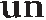 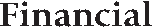 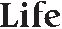 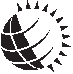 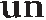 Application/contract numberI, the undersigned (the “Applicant”), as a representative of __________________________________________________ (the “Organization”), hereby certify that:1) each of the persons named below holds, as of the date hereof, the office set out under his/her respective name;2) the signature set opposite his/her name is the proper signature of that person;n any one such person individually; orn two such persons signing togetheris/are authorized to sign on behalf of the Organization any document relating to the above application/contract held with or by the Sun Life Assurance Company of Canada or one of its affiliates (the “Account”);3) attached to this certificate are all of the Organization’s by-laws, director or shareholder resolutions or other entity documents that relate to the Organization’s authorization of the persons listed above to sign on behalf of the Organization for the Account.Sun Life Assurance Company of Canada and any of its affiliates may rely on this certificate until advised in writing to the contrary.For HO use only: E4207-04-08	Please send original after faxing a copy.	INCUMBEName (first, middle, last)Signature XTitleTitleName (first, middle, last)Signature XTitleTitleName (first, middle, last)Signature XTitleTitleName (first, middle, last)Signature XTitleTitleName (first, middle, last)Signature XTitleTitleApplicant’s signature XApplicant’s signature XDate (d/m/y)Name (first, middle, last) (please print)TitleTitle